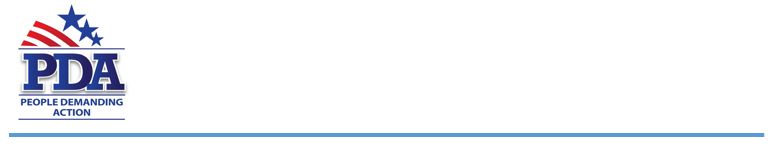 July xx, 2017The Honorable [Senator First Name] [Senator Last Name]Address
City, State Zip CodeDear Senator [Senator Last Name],I urge you to vote No on the Better Care Reconciliation Act. and any bill that strips healthcare from millions of Americans. The CBO confirms that the Better Care Reconciliation Act would raid $772 billion from Medicaid by 2026 ― and that's BEFORE the largest cuts kick in. If the bill passes, 15 million Americans would lose their coverage next year, a number that would climb to 22 million by 2026. Healthcare is a human right; we must expand Medicare and make certain that everyone will be able to receive lifelong health care. When Sen. Sanders introduces his health care bill, please become an initial cosponsor.Not only is it crucial that people be able to access the medical care they need, it is also important that they be able to afford their prescription drugs. Please cosponsor S771 Improving Access to Affordable Prescription Drugs (Franken  – MN). This bill negotiates prescription drug prices under Medicare Part D,  allows importation of prescription drugs, requires drug manufacturers to provide drug rebates for drugs dispensed to low income individuals.It is time to end our dependence on the fossil fuel energy and transition to clean, safe, renewable energy. I urge you to vote no on S 1460 (Murkowski - AL), the Energy and Natural Resources Act of 2017. This is a dirty bill that makes it easier for polluters to contaminate our air and water.  The bill doesn’t even mention solar or wind energy. It’s simply a license to continue fracking, continue polluting, and continue cooking our planet. For the sake of this generation and those to come, we must swiftly transition away from fossil fuels to clean, renewable energy.We look forward to engaging you on these and other issues in the future.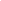 Respectfully,Your Name
Your Chapter